Педагог: Гужкова Алевтина НиколаевнаОбъединение по интересам «Звёздочка»Программа «Развивайка»                     Учебные занятия на период с 27.04.2020 по 04.05.2020             Группа 1, год обучения 1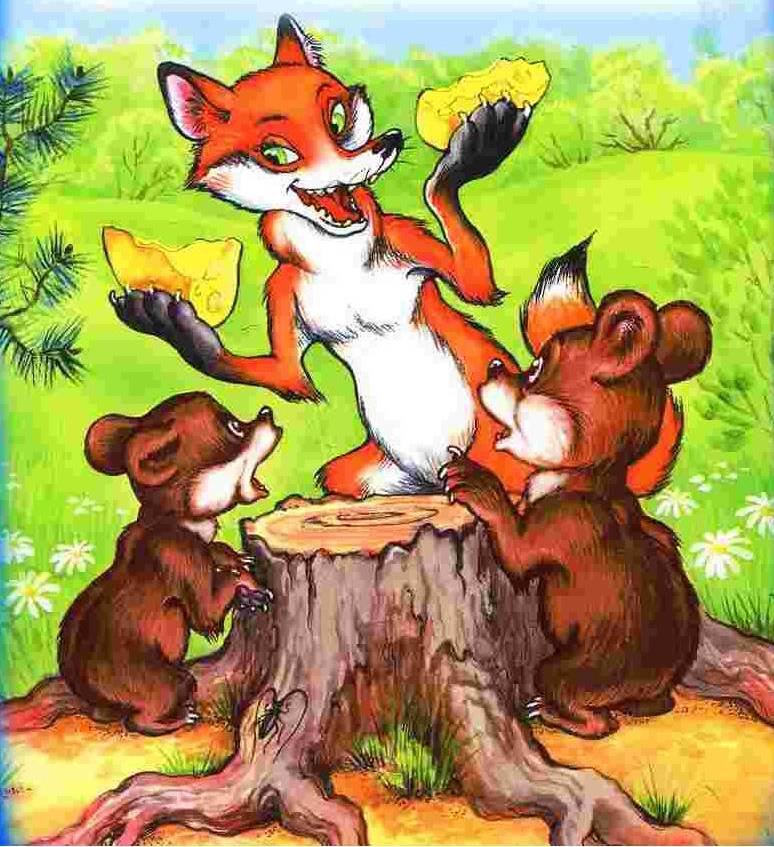 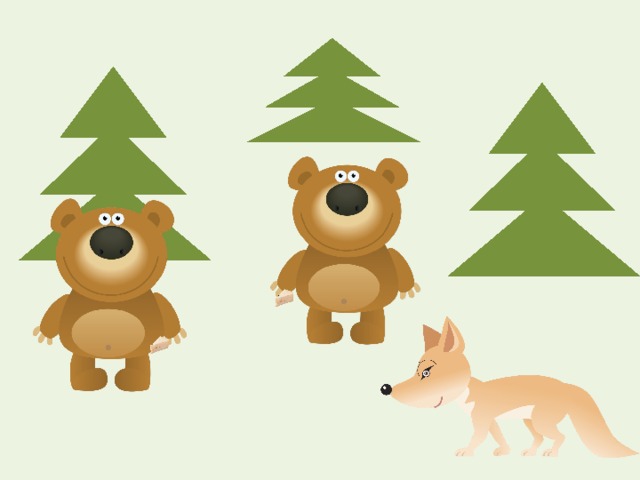 К занятию по курсу «Чтение художественной литературы»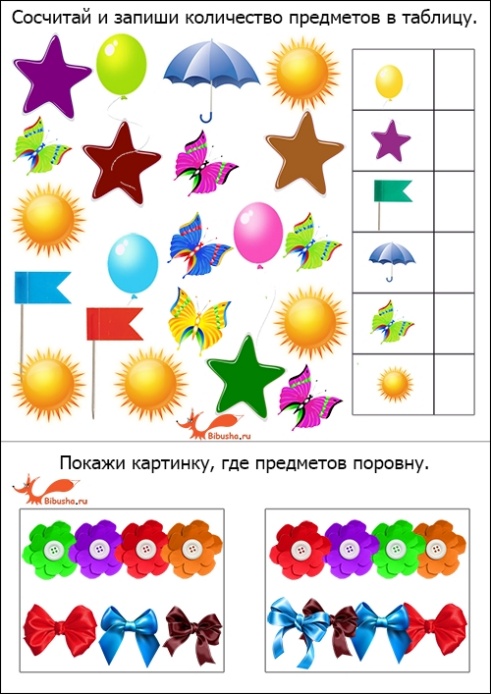 К занятию по курсу «Математические представления»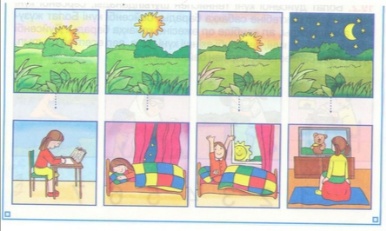 К занятию по курсу «Картина мира»Задание:Расскажи, в какое время суток мы выполняем эти действия. ДатаУчебный курсТемаЗадание27.04.2020 «Речь и коммуникация»Закрепление пройденного материала.- Посмотри видео по ссылке https://youtu.be/ctF__y-GeiU-Выполни задание ниже. «Чтение художественной литературы» Два жадных медвежонка. Венгерская сказка. - Посмотри на картинку ниже. Вспомни содержание сказки.-Какой момент тебе запомнился больше всего?-Нарисуй или сделай аппликацию к сказке. 29.04.2020«Художественное творчество»Творческий рисунок. -Посмотри видео https://youtu.be/SE6oDN2M0ks-Нарисуй гусеничку.  Придумай ей имя. Где она живёт, чем питается? Есть ли у неё друзья? «Математические представления»Повторение изученного. -Повтори счёт до 10.-Выполни задание ниже.-Перейди по ссылке , https://youtu.be/X0DBKV7QexI    ипосмотри развивающую игру. Проверь, умеешь ли ты считать. 04.05.2020 «Картина мира»Времена суток. -Посмотри видео https://youtu.be/XLmg705Jqm0 -Какие части суток ты знаешь?-Выполни задание ниже. «Сенсорика»Повторение изученного. -Посмотри видео https://youtu.be/hW9KHmq7m5Uи отгадай загадки о профессиях.-Выбери понравившуюся профессию, нарисуй инструмент или орудие труда для неё. 